Termin 5.05Temat: Mediana i dominanta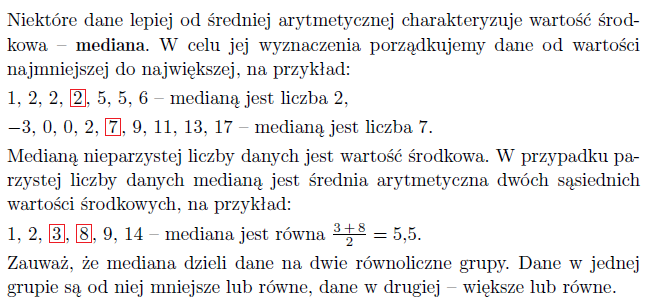 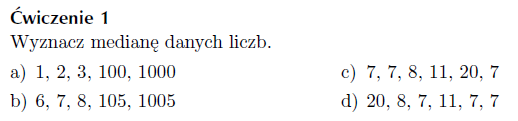 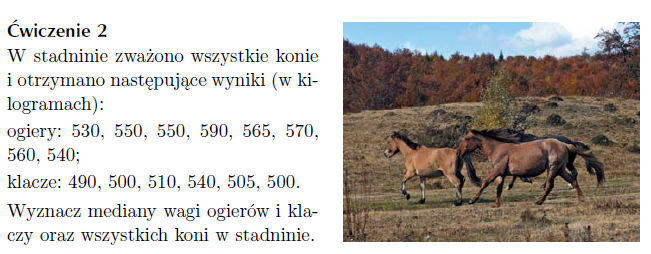 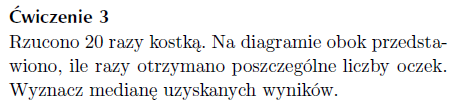 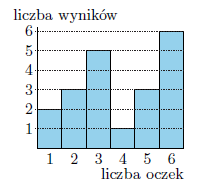 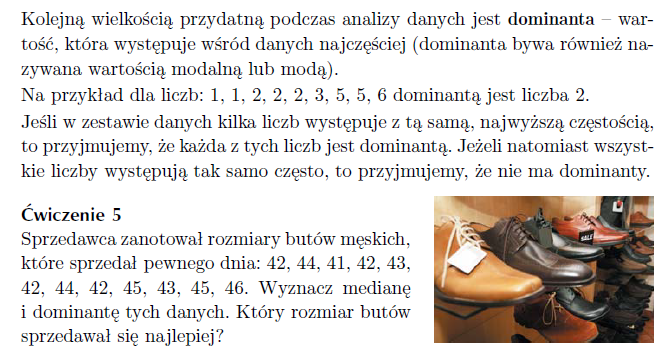 